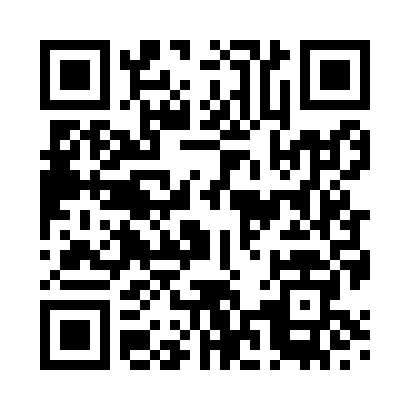 Prayer times for Dewsbury, West Yorkshire, UKWed 1 May 2024 - Fri 31 May 2024High Latitude Method: Angle Based RulePrayer Calculation Method: Islamic Society of North AmericaAsar Calculation Method: HanafiPrayer times provided by https://www.salahtimes.comDateDayFajrSunriseDhuhrAsrMaghribIsha1Wed3:225:301:046:138:3810:472Thu3:185:281:036:148:4010:503Fri3:155:261:036:158:4110:534Sat3:145:241:036:178:4310:535Sun3:135:221:036:188:4510:546Mon3:125:201:036:198:4710:557Tue3:115:181:036:208:4910:568Wed3:105:171:036:218:5010:579Thu3:095:151:036:228:5210:5810Fri3:085:131:036:238:5410:5911Sat3:075:111:036:248:5510:5912Sun3:065:091:036:258:5711:0013Mon3:055:081:036:268:5911:0114Tue3:055:061:036:279:0111:0215Wed3:045:041:036:289:0211:0316Thu3:035:031:036:299:0411:0417Fri3:025:011:036:309:0511:0418Sat3:015:001:036:319:0711:0519Sun3:014:581:036:329:0911:0620Mon3:004:571:036:329:1011:0721Tue2:594:551:036:339:1211:0822Wed2:594:541:036:349:1311:0823Thu2:584:521:036:359:1511:0924Fri2:574:511:036:369:1611:1025Sat2:574:501:036:379:1811:1126Sun2:564:491:046:389:1911:1127Mon2:564:481:046:389:2011:1228Tue2:554:471:046:399:2211:1329Wed2:554:451:046:409:2311:1430Thu2:544:441:046:419:2411:1431Fri2:544:431:046:419:2611:15